Cuban DinnerFor the TableTostonesCrispy Smashed Plantains | Braised Pork Belly | Garlic MojoSeafood CevicheLocal Fish | Gulf Shrimp | Fresh Citrus | Plantain Chipssecond. Chef SaladLocal Greens | Mango | Avocado | Shaved Red Onion | Toasted Almonds  Citrus Vinaigrettethird.Ropa ViejaBraised Brisket | Roasted Tomatoes | Spanish Olives | Black Beans | Basmati RiceWood Fired CobiaLocal Cobia | Smashed Plantains |Mango Relish | Charred Pineapple Beurre Blanclast.Coconut Crème BruléeCoconut Spiced Rum | Vanilla Bean | Charred Mango | Toasted Coconut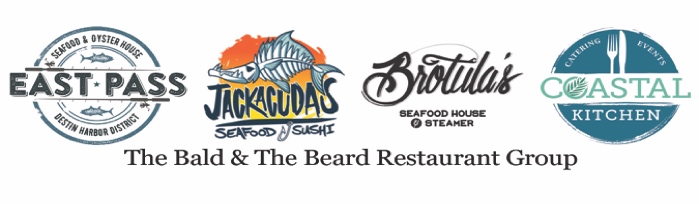 